【西班牙语（1）】【Spanish（1）】一、基本信息课程代码：【2020246】课程学分：【4】面向专业：【英语】课程性质：【通识教育必修课】开课院系：外国语学院使用教材：《现代西班牙语》，董燕生/刘建主编，外语教学与研究出版社，2014年12月第4版参考书目：《交际西班牙语教程》,Olga Balboa Sanchez等主编，上海外语教育出版社,2018《基础西班牙语》,何仕凡主编，世界图书出版公司，2009; 《西班牙语口语教程》,何仕凡主编，上海外语教育出版社,2014。先修课程：无二、课程简介随着我国和西班牙、拉丁美洲在经济、政治、文化、贸易等领域联系的不断加强，越来越多的人希望深入了解西班牙这个老牌帝国，掌握一定的西班牙语。本课程为外国语学院英语及日语专业学生设计，旨在培养学生掌握西班牙语的发音、基础语法知识及一些常用的西语词汇和短句，同时强化口语能力训练，帮助学生具备初级的西班牙语听说读写能力，为未来的工作提供一定的优势。三、选课建议本课程适合外国语学院英语及日语专业学生，无需西班牙语基础。四、课程目标/课程预期学习成果五、课程内容六、评价方式与成绩撰写：            系主任审核：                    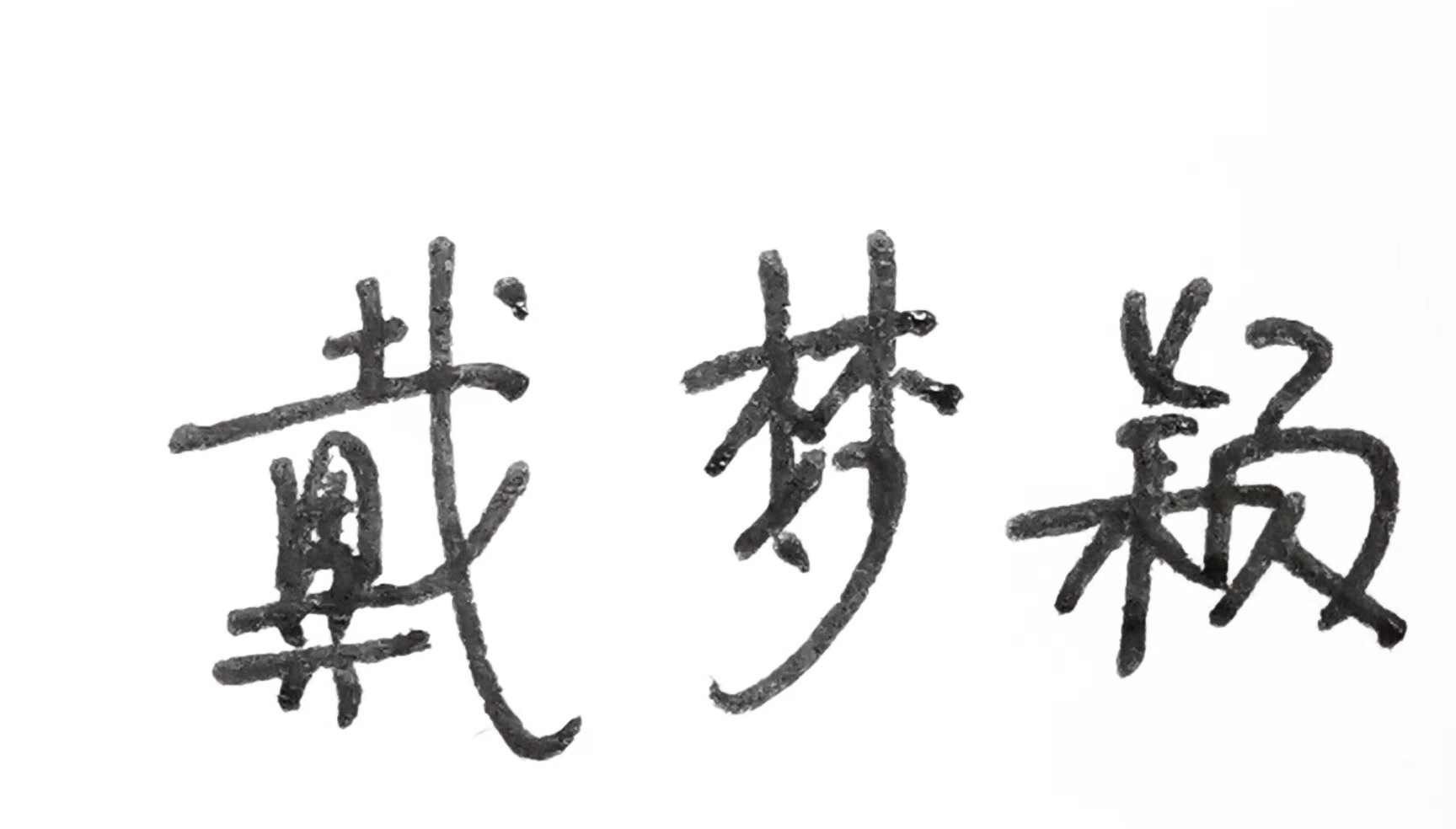 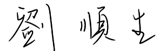 审核时间：2020.9序号课程预期学习成果课程目标教与学方式评价方式1L0311掌握西班牙语基础发音教师讲授，学生讨论、练习纸笔测验2L0311掌握约200个西班牙语基础词汇教师讲授，学生讨论、练习纸笔测验3L0711能够流利朗读西语课文教师讲授，师生互动、互评课堂展示4L0711能用西班牙语进行日常口语交流及对话教师讲授，师生互动、交流课堂互动单元教学知识点能力要求难点11.普通名词和专有名词2.名词的单数3.名词的性1.知道普通名词和专有名词的概念及其区别2.理解何为西班牙语名词的性与数并正确运用初次接触一门新语种，对于英语专业的学生来说易与英语混为一谈，须理清逻辑，将英语和西语清晰地区分开2主格人称代词2.系动词ser的陈述式现在时变位1.知道并记忆主格人称代词2.知道并记忆系动词ser的陈述式现在时变位概念不难，但记忆点较多，需花时间4名词的数2.定冠词3.介词de和en的用法1.知道名词数的概念2.理解定冠词的结构及用法并正确运用3.知道介词de和en的用法并正确运用概念不难，但记忆点较多，需花时间，且介词用法繁多，不同场景即便使用的介词相同但代表的含义也不同，故须真正理解相同介词在不同场景下的使用方法5形容词的性、数及其与名词的性、数一致关系2.非重读物主形容词3.不规则动词ir的陈述式现在时变位1.知道形容词的性、数及其与名词的性、数之间的关系2.知道非重读物主形容词并正确运用3.知道不规则动词ir的陈述式现在时变位规则知识点不复杂，但需要记忆的内容较多，熟练运用。同样需要勤加练习61.介词a的用法2.移行规则3.不定冠词1.知道介词a的用法并合理运用2.知道西语常用动词短语并合理运用 介词用法繁多，不同场景即便使用的介词相同但代表的含义完全不同，故须真正理解相同介词在不同场景下的使用方法7指示形容词指示代词代词式动词理解指示形容词和指示代词用法及其表达形式的不同理解代词式动词的结构及其用法概念繁多且近似，极易混淆，须将两者放在一起进行对比，通过举例和练习的方式帮助学生掌握8不规则动词acostars、comenzar、decir等陈述式现在时变位感叹句1.知道不规则动词acostarse、comenzar、decir等陈述式现在时变位2.知道感叹句的句型及结构记忆量较大，需经大量练习，反复纠错，才能真正理解并掌握91.直接宾语与宾格人称代词2.钟点表示法3 动词短语ir a+inf和tener que+inf1.理解并正确分析直接宾语与宾格人称代词2.知道动词短语ir a+inf和tener que+inf的用法并正确运用直接宾语和宾格代词的语法概念相对简单，但当出现在句子中时，还是不容易判断，故需要经过大量练习101.无人称动词haber用法2.介词a、con、de、para、por的用法1.知道无人称的含义及用法2.知道介词a、con、de、para、por的用法并正确运用无人称语法概念不难，但易忽略该人称而习惯性地去使用有人称动词且介词用法繁多，不同场景即便使用的介词相同但代表的含义也不同，故须真正理解相同介词在不同场景下的使用方法111.基数词11-202.不规则动词cerrar、empezar、pedir、poder、querer的陈述式现在时用法1.知道并记忆基数词11-202.不规则动词cerrar、empezar、pedir、poder、querer的陈述式现在时用法该部分极易遗忘或相混淆，故须经过反复大量的练习12第一变位规则动词陈述式现在时的变位动词gustar和encantar的用法动词coger的陈述式现在时变位1知道、记忆并熟练运用第一变位规则动词陈述式现在时的变位2.理解使动动词的含义及用法初次接触全新的动词变位体系，知识点不易理解使动动词和普通动词的用法大不相同，概念同样不易理解，需经过大量举例使学生理解并进行大量练习确保掌握13不规则动词despedirse、encontrar、fregar等的陈述式现在时变位2.连接词cuando或介词结构al+inf.与时间从句1.知道不规则动词despedirse、encontrar、fregar等的陈述式现在时变位2.知道连接词cuando或介词结构al+inf.与时间从句并熟练造句不规则动词变位规则复杂且多样，在对规则变位进行反复记忆后，对常用不规则动词的记忆相对困难，故须经细致梳理才能不易混淆141.疑问副词cuándo及其引导的疑问句2.基数词21-501.知道疑问副词cuándo及其引导的疑问句的结构并熟练造句2.知道并记忆基数词21-50记忆量较大，且疑问副词和回答所用单词非常相似，故需经大量练习，并仔细反复纠错，才能真正理解并掌握15不定代词nada的用法不定代词nadie的用法1.理解西班牙语中的直接引语和间接引语并分析其不同使用场景2.分析不同连接词的用法并正确使用两种不同放置位置，但含义一致，仅需记忆一种即可，但难点是须理解才能正确使用16语法知识汇总及针对性练习理解并正确运用本课程所有教授语法知识，并根据相关练习进行查漏补缺语法知识繁多，需逐个梳理并进行大量练习总评构成（1+X）评价方式占比1期终闭卷考55%X1过程性考试15%X2过程性考试15%X3过程性考试15%